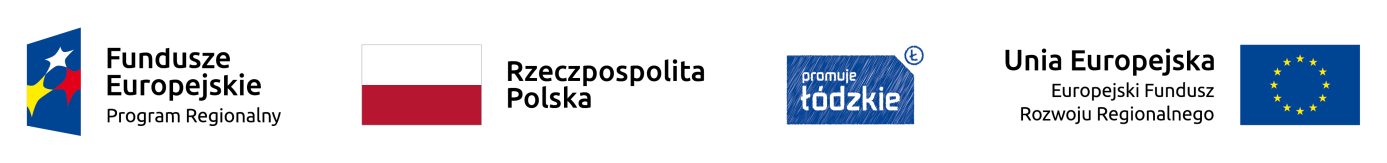 Załącznik nr IVKryteria wyboru projektów w ramach Osi Priorytetowej V Ochrona środowiska, Działanie V.3 Gospodarka wodno-kanalizacyjna, Poddziałanie V.3.2 Gospodarka wodno-kanalizacyjna w ramach Regionalnego Programu Operacyjnego Województwa Łódzkiego na lata 2014-2020KRYTERIA FORMALNE KRYTERIA MERYTORYCZNE KRYTERIA MERYTORYCZNE PUNKTOWE KRYTERIA MERYTORYCZNE SZCZEGÓŁOWEDZIAŁANIE V.3 GOSPODARKA WODNO-KANALIZACYJNAW przypadku projektu, który zakresem obejmuje różne typy inwestycji, dla których przygotowano oddzielne kryteria szczegółowe, kryteria łączymy, oceniając tylko raz zdublowane kryteria. Projekty z zakresu kanalizacji sanitarnej i oczyszczalni ścieków z wyłączeniem oczyszczalni przydomowych.  Projekty z zakresu budowy przydomowych oczyszczalni ścieków na terenach zabudowy rozproszonejProjekty z zakresu budowy, w tym rozbudowy sieci wodociągowej, ujęć lub stacji uzdatniania wody jako element projektu polegającego na inwestycji w kanalizację sanitarną. Lp.KryteriumSposób oceny kryteriumTak / tak-warunkowo /nie / nie dotyczy1Wnioskodawca (partner) jest uprawniony do ubiegania się o uzyskanie dofinansowania W ramach kryterium ocenie podlegać będzie, czy wnioskodawca lub partner (jeśli dotyczy) jest uprawniony do ubiegania się o uzyskanie dofinansowania w ramach danego działania lub poddziałania Szczegółowego opisu osi priorytetowych RPO WŁ na lata 2014-2020 – czy znajduje się w katalogu typów beneficjentów uprawnionych do ubiegania się o wsparcie zawartym w punkcie 10 Szczegółowego opisu osi priorytetowych RPO WŁ na lata 2014-2020 dla danego działania lub poddziałania; czy spełnia warunki kwalifikowania się do danej kategorii beneficjentów (czy posiada odpowiedni status prawny). W przypadku realizacji projektu hybrydowego (zgodnie z art. 34 ustawy z dnia 11 lipca 2014 r. o zasadach realizacji programów w zakresie polityki spójności finansowanych w perspektywie finansowej 2014-2020) partner prywatny nie musi znajdować się w ww. katalogu beneficjentów. Tak / nie (niespełnienie skutkować będzie negatywną oceną wniosku) 2Wnioskodawca (partner) nie podlega wykluczeniu z ubiegania się o dofinansowanie i nie orzeczono wobec niego zakazu dostępu do środków funduszy europejskich W ramach kryterium ocenie podlegać będzie, czy wnioskodawca (partner) nie podlega wykluczeniu z ubiegania się o dofinansowanie i nie orzeczono wobec niego zakazu dostępu do środków funduszy europejskich na podstawie: a) art. 207 ust. 4 ustawy z dnia 27 sierpnia 2009 r. o finansach publicznych; b) art. 12 ust. 1 pkt 1 ustawy z dnia 15 czerwca 2012 r. o skutkach powierzania wykonywania pracy cudzoziemcom przebywającym wbrew przepisom na terytorium Rzeczypospolitej Polskiej; c) art. 9 ust. 1 pkt 2a ustawy z dnia 28 października 2002 r. o odpowiedzialności podmiotów zbiorowych za czyny zabronione pod groźbą kary. Tak / nie (niespełnienie skutkować będzie negatywną oceną wniosku) 3Wnioskodawca (partner) nie podlega wykluczeniu na podstawie przepisów dotyczących udzielania pomocy publicznej (w tym pomocy de minimis) -jeśli dotyczyW ramach kryterium ocenie podlegać będzie, czy wnioskodawca (partner) nie podlega wykluczeniu z ubiegania się o dofinansowanie na podstawie kryteriów określonych w odpowiednich rozporządzeniach dotyczących udzielania pomocy publicznej – ocena tego warunku dotyczy podmiotów, w przypadku których wsparcie w ramach RPO WŁ na lata 2014-2020 przekazywane jest na podstawie rozporządzeń dotyczących udzielania pomocy publicznej (w tym pomocy de minimis). Tak / nie / nie dotyczy (niespełnienie skutkować będzie negatywną oceną wniosku) 4Wnioskodawca (partner) nie jest przedsiębiorstwem w trudnej sytuacji w rozumieniu unijnych przepisów dotyczących pomocy publicznej (jeśli dotyczy)W ramach kryterium ocenie podlegać będzie, czy wnioskodawca (partner) nie jest przedsiębiorstwem w trudnej sytuacji w rozumieniu unijnych przepisów dotyczących pomocy publicznej – definicja przedsiębiorstwa znajdującego się w trudnej sytuacji zamieszczona jest w pkt 24 Wytycznych dotyczących pomocy państwa na ratowanie i restrukturyzację przedsiębiorstw niefinansowych znajdujących się w trudnej sytuacji (2014/C 249/01), zaś w przypadku projektów z pomocą publiczną udzielaną na podstawie rozporządzenia ministra właściwego ds. rozwoju regionalnego opartego o Rozporządzenie Komisji (UE) Nr 651/2014 z dnia 17 czerwca 2014 r. uznające niektóre rodzaje pomocy za zgodne z rynkiem wewnętrznym w zastosowaniu art. 107 i 108 Traktatu – definicja zawarta jest w art. 2 pkt. 18 Rozporządzenia Nr 651/2014. Weryfikacja dokonywana będzie na podstawie oświadczenia składanego przez Wnioskodawcę(partnera).Tak / tak-warunkowo / nie / nie dotyczy (niespełnienie skutkować będzie negatywną oceną wniosku) Kryterium może zostać warunkowo uznane za spełnione w sytuacji w której dokumenty przedłożone w ramach wniosku o dofinansowanie nie pozwalają na ostateczną ocenę kryterium. 5Wnioskodawca (partner) nie zalega w opłatach publicznoprawnychW ramach kryterium ocenie podlegać będzie, czy wnioskodawca (partner) nie zalega z płatnościami składek na ubezpieczenie społeczne, ubezpieczenie zdrowotne, Fundusz Pracy, Fundusz Gwarantowanych Świadczeń Pracowniczych oraz podatków, opłat i innych należności publicznoprawnych. Weryfikacja dokonywana będzie na podstawie oświadczenia składanego przez Wnioskodawcę(partnera).Tak / nie (niespełnienie skutkować będzie negatywną oceną wniosku) 6Prawidłowość wyboru partnerów w przypadku realizacji projektu partnerskiego (jeśli dotyczy)W ramach kryterium ocenie podlegać będzie, czy w przypadku realizacji projektu partnerskiego, partnerzy zostali wybrani w sposób prawidłowy zgodnie z art. 33 ustawy z dnia 11 lipca 2014 r. o zasadach realizacji programów w zakresie polityki spójności finansowanych w perspektywie finansowej 2014-2020. Tak / tak-warunkowo / nie / nie dotyczy (niespełnienie skutkować będzie negatywną oceną wniosku) Kryterium może zostać warunkowo uznane za spełnione w sytuacji w której dokumenty przedłożone w ramach wniosku o dofinansowanie nie pozwalają na ostateczną ocenę kryterium. 7Zgodność inwestycji z typem projektu W ramach kryterium ocenie podlegać będzie zgodność inwestycji z typem projektu zapisanym: - w Regulaminie konkursu (typ projektu zapisany w Regulaminie musi być zgodny i wynikać ze Szczegółowego opisu osi priorytetowych RPO WŁ na lata 2014-2020, określonego w Regulaminie konkursu).Tak / nie (niespełnienie skutkować będzie negatywną oceną wniosku) 8Zgodność inwestycji z celem szczegółowym i opisem danego działania lub poddziałania w Szczegółowym opisie osi priorytetowych RPO WŁ na lata 2014-2020. W ramach kryterium ocenie podlegać będzie, czy projekt służy osiągnięciu celu szczegółowego danego działania lub poddziałania i jest zgodny z opisem wsparcia, zawartym w pkt 6 Szczegółowego opisu osi priorytetowych RPO WŁ na lata 2014-2020, określonego w Regulaminie konkursu Tak / nie (niespełnienie skutkować będzie negatywną oceną wniosku) 9Miejsce realizacji projektu Czy projekt będzie realizowany w granicach administracyjnych województwa łódzkiego? Wnioskodawca jest zobligowany do realizacji projektu na terenie województwa łódzkiego. Weryfikacji podlega miejsce realizacji projektu wskazane we wniosku o dofinansowanie. W przypadku gdy przedmiotem projektu będzie przedsięwzięcie nie związane trwale z gruntem za miejsce realizacji projektu uznaje się siedzibę Beneficjenta bądź miejsce prowadzenia przez niego działalności gospodarczej (weryfikacji dokonuje się na podstawie zapisów w dokumentach rejestrowych / statutowych stanowiących załączniki obligatoryjne do wniosku). Tak / nie (niespełnienie skutkować będzie negatywną oceną wniosku) 10Realizacja projektu zakończy się do 31.12.2023 r. W ramach kryterium ocenie podlegać będzie, czy okres realizacji projektu wskazany we wniosku o dofinansowanie nie wykracza poza końcową datę okresu kwalifikowalności wydatków w ramach działania, tj. 31 grudnia 2023 r. Tak / nie (niespełnienie skutkować będzie negatywną oceną wniosku) 11Projekt nie został zakończony lub zrealizowany przed złożeniem wniosku o dofinansowanie W ramach kryterium ocenie podlegać będzie, czy zgodnie z art. 65 ust. 6 rozporządzenia Parlamentu Europejskiego i Rady (UE) nr 1303/2013 z dnia 17 grudnia 2013 r. ustanawiającego wspólne przepisy dotyczące Europejskiego Funduszu Rozwoju Regionalnego, Europejskiego Funduszu Społecznego, Funduszu Spójności, Europejskiego Funduszu Rolnego na rzecz Rozwoju Obszarów Wiejskich oraz Europejskiego Funduszu Morskiego i Rybackiego oraz ustanawiającego przepisy ogólne dotyczące Europejskiego Funduszu Rozwoju Regionalnego, Europejskiego Funduszu Społecznego, Funduszu Spójności i Europejskiego Funduszu Morskiego i Rybackiego oraz uchylającego rozporządzenie Rady (WE) nr 1083/2006, projekt będący przedmiotem oceny nie został fizycznie zakończony (w przypadku robót budowlanych) lub w pełni zrealizowany (w przypadku dostaw i usług) przed złożeniem wniosku o dofinansowanie niezależnie od tego, czy wszystkie dotyczące tego projektu płatności zostały przez wnioskodawcę dokonane - z zastrzeżeniem zasad określonych dla pomocy publicznej. Przez projekt ukończony lub zrealizowany należy rozumieć projekt, dla którego przed dniem złożenia wniosku o dofinansowanie nastąpił odbiór ostatnich robót, dostaw lub usług. Weryfikacja dokonywana będzie na podstawie oświadczenia składanego przez Wnioskodawcę.Tak / tak-warunkowo / nie (niespełnienie skutkować będzie negatywną oceną wniosku) Kryterium może zostać warunkowo uznane za spełnione w sytuacji w której dokumenty przedłożone w ramach wniosku o dofinansowanie nie pozwalają na ostateczną ocenę kryterium. 12Projekt jest zgodny z obowiązującymi przepisami krajowymi i unijnymidotyczącymi stosowania pomocy publicznej (w tym pomocy de minimis).W  ramach  kryterium wstępnej ocenie  podlegać  będzie zgodność  projektu  z  obowiązującymi  przepisami krajowymi i unijnymi dotyczącymi stosowania pomocy publicznej. Jeżeli realizacja projektu  zgłoszonego  do  objęcia  dofinansowaniem  rozpoczęła  się  przed  dniem złożenia wniosku  o  dofinansowanie,  oceniane  będzie,  czy  w  okresie  tym  przy  realizacji  projektu  przestrzegano przepisów prawa dotyczących danej operacji.Tak / tak-warunkowo / nie (niespełnienie skutkować będzie negatywną oceną wniosku) Kryterium może zostać warunkowo uznane za spełnione w sytuacji w której dokumenty przedłożone w ramach wniosku o dofinansowanie nie pozwalają na ostateczną ocenę kryterium. Ocenie tego kryterium nie podlega zasadność ubiegania się o pomoc publiczną w oparciu o podstawę prawną wskazaną we wniosku o dofinansowanie.. 13Zgodność projektu z zasadą równości szans i niedyskryminacji, w tym dostępności dla osób z niepełnosprawnościami W ramach kryterium oceniane będzie czy projekt jest zgodny z zasadą równości szans i niedyskryminacji, w tym dostępności dla osób z niepełnosprawnościami, wynikającą z art. 7 rozporządzenia Parlamentu Europejskiego i Rady (UE) nr 1303/2013 z dnia 17 grudnia 2013 r.We wniosku o dofinansowanie wymaga się wykazania pozytywnego wpływu realizacji projektu na zasadę równości szans i niedyskryminacji, w tym dostępności dla osób z niepełnosprawnościami oraz należy opisać sposoby zapewnienia zgodności projektu z ww. zasadą, uwzględniając zapisy Wytycznych w zakresie realizacji zasady równości szans i niedyskryminacji, w tym dostępności dla osób z niepełnosprawnościami oraz zasady równości szans kobiet i mężczyzn w ramach funduszy unijnych na lata 2014-2020. Tak / nie (niespełnienie skutkować będzie negatywną oceną wniosku) Możliwość poprawienia/uzupełnienia formularza wniosku i załączników lub złożenia wyjaśnień, w przypadku wątpliwości14Zgodność projektu z zasadą równości szans kobiet i mężczyzn W ramach kryterium oceniana będzie zgodność projektu z zasadą równości szans kobiet i mężczyzn, wynikającą z art. 7 rozporządzenia Parlamentu Europejskiego i Rady (UE) nr 1303/2013 z dnia 17 grudnia 2013 r. We wniosku o dofinansowanie należy przedstawić uzasadnienie dla wskazanego wpływu projektu na zasadę równości szans kobiet i mężczyzn oraz opisać sposoby zapewnienia zgodności projektu z ww. zasadą, uwzględniając zapisy Wytycznych w zakresie realizacji zasady równości szans i niedyskryminacji, w tym dostępności dla osób z niepełnosprawnościami oraz zasady równości szans kobiet i mężczyzn w ramach funduszy unijnych na lata 2014-2020. Dopuszczalne jest uznanie neutralności projektu pod warunkiem wskazania we wniosku o dofinansowanie szczegółowego uzasadnienia, dlaczego dany projekt nie jest w stanie zrealizować jakichkolwiek działań w zakresie spełnienia ww. zasady.Tak / nie (niespełnienie skutkować będzie negatywną oceną wniosku) Możliwość poprawienia/uzupełnienia formularza wniosku i załączników lub złożenia wyjaśnień, w przypadku wątpliwości15Zgodność projektu z zasadą zrównoważonego rozwoju W ramach kryterium oceniane będzie czy działania przewidziane do realizacji w projekcie są zgodne z zasadą zrównoważonego rozwoju z wynikającą art. 8 rozporządzenia Parlamentu Europejskiego i Rady (UE) nr 1303/2013 z dnia 17 grudnia 2013 r. We wniosku o dofinansowanie należy przedstawić uzasadnienie dla wskazanego wpływu projektu na zasadę zrównoważonego rozwoju oraz opisać sposoby zapewnienia zgodności projektu z ww. zasadą. Za kwalifikowalne mogą być uznane jedynie przedsięwzięcia oddziałujące na powyższą zasadę, co najmniej na poziomie neutralnym. Tak / nie (niespełnienie skutkować będzie negatywną oceną wniosku) 16Projekt jest zgodny z planami, dokumentami strategicznymi W ramach kryterium ocenie podlegać będzie, czy projekt jest zgodny z planami, dokumentami strategicznymi określonymi w punkcie 6 Szczegółowego opisu osi priorytetowych RPO WŁ na lata 2014-2020 dla danego działania/poddziałania. Możliwe jest doprecyzowanie lub uzupełnienie katalogu planów, dokumentów strategicznych w Regulaminie konkursu Tak / nie / nie dotyczy (niespełnienie skutkować będzie negatywną oceną wniosku) 17Projekt lub jego część nie obejmuje przedsięwzięć będących częścią operacji, które zostały objęte lub powinny były zostać objęte procedurą odzyskiwania w następstwie przeniesienia działalności produkcyjnej poza obszar objęty programem. W ramach kryterium ocenie podlegać będzie, czy projekt lub jego część nie obejmuje przedsięwzięć będących częścią operacji, które zostały objęte lub powinny były zostać objęte procedurą odzyskiwania w następstwie przeniesienia działalności produkcyjnej poza obszar objęty programem - zgodnie z art. 71 rozporządzenia Parlamentu Europejskiego i Rady (UE) nr 1303/2013 z dnia 17 grudnia 2013 r. ustanawiającego wspólne przepisy dotyczące Europejskiego Funduszu Rozwoju Regionalnego, Europejskiego Funduszu Społecznego, Funduszu Spójności, Europejskiego Funduszu Rolnego na rzecz Rozwoju Obszarów Wiejskich oraz Europejskiego Funduszu Morskiego i Rybackiego oraz ustanawiającego przepisy ogólne dotyczące Europejskiego Funduszu Rozwoju Regionalnego, Europejskiego Funduszu Społecznego, Funduszu Spójności i Europejskiego Funduszu Morskiego i Rybackiego oraz uchylającego rozporządzenie Rady (WE) nr 1083/2006. Weryfikacja dokonywana będzie na podstawie oświadczenia składanego przez Wnioskodawcę.Tak / nie (niespełnienie skutkować będzie negatywną oceną wniosku) 18Zachowana jest spójność informacji w projekcie.W ramach kryterium ocenie podlegać będzie, czy informacje niezbędne do dokonania oceny projektu i sposobu jego realizacji zawarte we wniosku o dofinansowanie są jednoznaczne,spójne i uwzględniają w swoim zakresie wymagania określone w instrukcjach i wytycznych, wskazanych:- w przypadku trybu konkursowego – w Regulaminie konkursu.Tak / nie (niespełnienie skutkować będzie negatywną oceną wniosku) Możliwość poprawienia formularza wniosku i załączników. 19Kwalifikowalność wydatków W ramach kryterium ocenie podlegać będzie, czy planowane przez wnioskodawcę w ramach projektu wydatki są zgodne z Wytycznymi w zakresie kwalifikowalności wydatków w ramach Europejskiego Funduszu Rozwoju Regionalnego, Europejskiego Funduszu Społecznego oraz Funduszu Spójności na lata 2014-2020, Szczegółowym opisem osi priorytetowych RPO WŁ na lata 2014-2020 oraz z przepisami o pomocy publicznej (w tym pomocy de minimis). Tak / nie (niespełnienie skutkować będzie negatywną oceną wniosku) Możliwość poprawienia formularza wniosku i załączników. 20Poprawność wydatków w zakresie finansowania krzyżowego (jeśli dotyczy) W ramach kryterium ocenie podlegać będzie zgodność wartości wydatków w zakresie finansowania krzyżowego (cross - financing), z maksymalnym dopuszczalnym poziomem określonym w punkcie 19 Szczegółowego opisu osi priorytetowych RPO WŁ na lata 2014-2020 dla danego działania lub poddziałania, określonego w Regulaminie konkursu Tak / nie / nie dotyczy (niespełnienie skutkować będzie negatywną oceną wniosku) Możliwość poprawienia formularza wniosku i załączników. 21Zapewnienie przez wnioskodawcę wkładu własnego W ramach kryterium ocenie podlegać będzie spełnienie warunku zapewnienia przez wnioskodawcę wkładu własnego na minimalnym poziomie określonym w Szczegółowym opisie osi priorytetowych RPO WŁ na lata 2014-2020 (określonym w Regulaminie konkursu) lub w przepisach w zakresie pomocy publicznej. Tak / nie (niespełnienie skutkować będzie negatywną oceną wniosku) Możliwość poprawienia/uzupełnienia formularza wniosku i załączników. 22Zapewnienie minimalnej / maksymalnej wartości projektu lub wartości kosztów kwalifikowalnych (jeśli dotyczy) W ramach kryterium ocenie podlegać będzie spełnienie warunku minimalnej/maksymalnej wartości projektu lub wartości kosztów kwalifikowalnych projektu określonej w Szczegółowym opisie osi priorytetowych RPO WŁ na lata 2014-2020 określonego w Regulaminie konkursu. Możliwe jest określenie minimalnej/maksymalnej wartości projektu lub wartości kosztów kwalifikowalnych projektu w Regulaminie konkursu Tak / nie / nie dotyczy (niespełnienie skutkować będzie negatywną oceną wniosku) Możliwość poprawienia formularza wniosku i załączników. 23Prawidłowość obliczenia dofinansowania projektu W ramach kryterium ocenie podlegać będzie prawidłowość obliczenia wartości kwotowej i wysokości procentowej wnioskowanego dofinansowania z uwzględnieniem m.in. przepisów dot. pomocy publicznej, przepisów dot. projektów generujących dochód. Tak / nie (niespełnienie skutkować będzie negatywną oceną wniosku) Możliwość poprawienia formularza wniosku i załączników. 24Zakaz podwójnego finansowania W ramach kryterium ocenie podlegać będzie, czy w projekcie nie występuje podwójne finansowanie wydatków w rozumieniu Wytycznych w zakresie kwalifikowalności wydatków w ramach Europejskiego Funduszu Rozwoju Regionalnego, Europejskiego Funduszu Społecznego oraz Funduszu Spójności na lata 2014-2020. Weryfikacja dokonywana będzie na podstawie oświadczenia składanego przez Wnioskodawcę oraz zapisów wniosku o dofinansowanie.Tak / nie (niespełnienie skutkować będzie negatywną oceną wniosku) Możliwość poprawienia formularza wniosku i załączników. 25Poprawność określenia minimalnej / maksymalnej wartości dofinansowania (jeśli dotyczy) W ramach kryterium ocenie podlegać będzie zgodność minimalnej/maksymalnej wartości dofinansowania określonej w Regulaminie konkursu Tak / nie / nie dotyczy (niespełnienie skutkować będzie negatywną oceną wniosku) Możliwość poprawienia formularza wniosku i załączników. 26Prawidłowość opracowanego montażu finansowego. W ramach kryterium ocenie podlegać będzie, czy montaż finansowy projektu został przygotowany prawidłowo. Tak / nie (niespełnienie skutkować będzie negatywną oceną wniosku) Możliwość poprawienia formularza wniosku i załączników. 27Zgodność projektu z wymogami określonymi w regulaminie konkursu Projekt jest zgodny z określonymi w regulaminie konkursu wymogami dotyczącymi przygotowania projektów. Tak / nie (niespełnienie skutkować będzie negatywną oceną wniosku) Możliwość poprawienia/uzupełnienia formularza wniosku i załączników. 28Projekt wynika z obowiązującego i pozytywnie zweryfikowanego przez IZ RPO WŁ programu rewitalizacji oraz jest zlokalizowany na obszarze rewitalizacji (jeśli dotyczy).Projekt wynika z obowiązującego (na dzień składania wniosku o dofinansowanie) dla danej gminy programu rewitalizacji w rozumieniu Wytycznych w zakresie rewitalizacji w programach operacyjnych nalata 2014-2020. Wynikanie projektu z programu rewitalizacji oznacza albo wymienienie go wprost w programie rewitalizacji, albo określenie go w ogólnym (zbiorczym) opisie innych, uzupełniających rodzajów działań rewitalizacyjnych.Program rewitalizacji, z którego wynika projekt rewitalizacyjny, znajduje się na prowadzonym przez IZ RPO WŁ wykazie programów rewitalizacji, dla których przeprowadzono z wynikiem pozytywnym weryfikację spełnienia wymogów dotyczących cech i elementów określonych w Wytycznych w zakresie rewitalizacji w programach operacyjnych na lata 2014-2020.Projekt rewitalizacyjny musi być realizowany na obszarze rewitalizacji określonym w programie rewitalizacji (w wyjątkowych sytuacjach np. działań społecznych nakierowanych na mieszkańców obszaru rewitalizacji, dopuszcza się możliwość zlokalizowania projektu lub jego części poza obszarem rewitalizacji, pod warunkiem że projekt służy realizacji celów wynikających z programu rewitalizacji, co wymaga szczegółowego uzasadnienia).Tak / nie / nie dotyczy(niespełnienie skutkować będzie negatywną oceną wniosku)Możliwość poprawienia formularza wniosku i załączników lub złożenia wyjaśnień, w przypadku wątpliwości. .Lp.KryteriumSposób oceny kryteriumTak / nie / nie dotyczy1Zgodność inwestycji z typem projektu W ramach kryterium ocenie podlegać będzie zgodność inwestycji z typem projektu zapisanym w Regulaminie konkursu (typ projektu zapisany w Regulaminie musi być zgodny i wynikać ze Szczegółowego opisu osi priorytetowych RPO WŁ na lata 2014-2020, określonego w Regulaminie konkursu).Tak / nie (niespełnienie skutkować będzie negatywną oceną wniosku)2Projekt jest zgodny z obowiązującymi przepisami krajowymi i unijnym W ramach kryterium ocenie podlegać będzie zgodność projektu z obowiązującymi przepisami krajowymi i unijnymi, dotyczącymi stosowania pomocy publicznej lub pomocy de minimis, prawa budowlanego i ochrony środowiska.Jeżeli realizacja projektu zgłoszonego do objęcia dofinansowaniem rozpoczęła się przed dniem złożenia wniosku o dofinansowanie, oceniane będzie, czy w okresie tym przy realizacji projektu przestrzegano ww. przepisów prawa dotyczących danej operacji.Tak / nie (niespełnienie skutkować będzie negatywną oceną wniosku)3Wykonalność techniczna / technologiczna projektu W ramach kryterium ocenie podlegać będą następujące elementy: - czy opis cech proponowanych technologii, elementów inwestycji, parametrów technicznych inwestycji jest poprawny; czy opisane niezbędne rodzaje czynności, materiałów i usług wystarczą do osiągnięcia produktów projektu; dokonywana jest również ocena wybranej technologii, przyjętych rozwiązań w zakresie konstrukcji i urządzeń powstałych i zakupionych w ramach projektu z uwzględnieniem trwałości produktów otrzymanych w wyniku jego realizacji oraz ich funkcjonowania, co najmniej w okresie referencyjnym; czy proponowane rozwiązania biorą pod uwagę szybkie starzenie się ekonomiczne urządzeń i oprogramowania i zapewniają funkcjonowanie majątku przynajmniej w okresach referencyjnych; - wykonalność projektu według planowanego harmonogramu, zakresu rzeczowego, złożoności procedur przetargowych, innych okoliczności warunkujących terminową realizację projektu; - czy przyjęte rozwiązania techniczne/technologiczne są co najmniej zgodne z obowiązującymi standardami w danym zakresie, czy są zgodne z wymogami prawa, między innymi z zasadą równości szans kobiet i mężczyzn oraz z zasadą równości szans i niedyskryminacji, w tym dostępności dla osób z niepełnosprawnościami (m.in. poprzez zastosowanie koncepcji uniwersalnego projektowania lub mechanizmu racjonalnych usprawnień, zgodnie z Wytycznymi w zakresie realizacji zasady równości szans i niedyskryminacji, w tym dostępności dla osób z niepełnosprawnościami oraz zasady równości szans kobiet i mężczyzn w ramach funduszy unijnych na lata 2014-2020). Tak / nie (niespełnienie skutkować będzie negatywną oceną wniosku) 4Wykonalność finansowa / ekonomiczna projektu W ramach kryterium ocenie podlegać będzie, czy: - analizy finansowa i ekonomiczna / kosztów i korzyści projektu zostały przeprowadzone poprawnie; weryfikacji podlegać będą: przyjęte założenia (czy podane źródła szacunku nakładów i przychodów są poprawne, czy założenia i uwarunkowania ekonomiczne są racjonalne i umożliwiają osiągnięcie jak najwyższego stopnia wykorzystania inwestycji przez odbiorców) oraz prawidłowość metodologiczna i rachunkowa (poprawność dokonanych wyliczeń, poprawność kalkulacji przychodów, poprawność prognozy kosztów); - koszty kwalifikowalne w projekcie są uzasadnione i zaplanowane w odpowiedniej wysokości; badaniu podlega niezbędność wydatków do realizacji projektu i osiągania jego celów; - poprawność ustalenia poziomu dofinansowania z uwzględnieniem przepisów w zakresie pomocy publicznej oraz przepisów dotyczących projektów generujących dochód; sprawdzana jest poprawność określenia poziomu wsparcia wynikająca z rozporządzeń ministra właściwego do spraw rozwoju regionalnego w sprawie udzielania pomocy na inwestycje określonego rodzaju w ramach regionalnych programów operacyjnych, a także obowiązujących wytycznych wydanych przez ministra właściwego do spraw rozwoju regionalnego regulujących zasady dofinansowania z programów operacyjnych określonych kategorii wnioskodawców (m.in. Wytycznych w zakresie reguł dofinansowania z programów operacyjnych podmiotów realizujących obowiązek świadczenia usług w ogólnym interesie gospodarczym w ramach zadań własnych samorządu gminy w gospodarce odpadami oraz wytycznych w zakresie zasad dofinansowania z programów operacyjnych podmiotów realizujących obowiązek świadczenia usług publicznych w transporcie zbiorowym) oraz poprawność dokonanych wyliczeń, w szczególności wyliczeń mających wpływ na wysokość wydatków kwalifikowanych, w tym wielkość luki finansowej (jeśli dotyczy); - wnioskodawca nie jest przedsiębiorstwem w trudnej sytuacji w rozumieniu unijnych przepisów dotyczących pomocy publicznej - definicja przedsiębiorstwa znajdującego się w trudnej sytuacji zamieszczona jest w pkt 24 Wytycznych dotyczących pomocy państwa na ratowanie i restrukturyzację przedsiębiorstw niefinansowych znajdujących się w trudnej sytuacji (2014/C 249/01), zaś w przypadku projektów z pomocą publiczną udzielaną na podstawie rozporządzenia ministra właściwego ds. rozwoju regionalnego opartego o Rozporządzenie Komisji (UE) Nr 651/2014 z dnia 17 czerwca 2014 r. uznające niektóre rodzaje pomocy za zgodne z rynkiem wewnętrznym w zastosowaniu art. 107 i 108 Traktatu – definicja zawarta jest w art. 2 pkt. 18 Rozporządzenia Nr 651/2014. Tak / nie (niespełnienie skutkować będzie negatywną oceną wniosku) 5Wykonalność instytucjonalna W ramach kryterium oceniana będzie zdolność instytucjonalna do realizacji projektu, w tym posiadanie kadry i zaplecza technicznego gwarantującego wykonalność projektu pod względem technicznym i finansowym (czy wnioskodawca jest przygotowany do realizacji projektu i czy przygotowano odpowiedni sposób wdrażania projektu). Tak / nie (niespełnienie skutkować będzie negatywną oceną wniosku) 6Realność wskaźników W ramach kryterium oceniane będzie czy: - określone przez wnioskodawcę wskaźniki osiągnięcia celów projektu w pełni opisują charakter projektu i mogą zostać osiągnięte przy danych nakładach i założonym sposobie realizacji projektu; - wskaźniki są adekwatne do zakresu rzeczowego projektu i celów, jakie projekt ma osiągnąć. Tak / nie (niespełnienie skutkować będzie negatywną oceną wniosku) 7Trwałość projektu W ramach kryterium oceniana będzie trwałość finansowa i instytucjonalna projektu, w ramach której analizie poddane będzie, czy deklarowane zasoby finansowe wnioskodawcy, jak również przyjęta forma organizacyjna są wystarczające do zapewnienia prawidłowego funkcjonowania projektu po zakończeniu jego realizacji. Ocenie podlegać będzie także to, czy wnioskodawca wykorzystuje produkty projektu zgodnie z przeznaczeniem, a projekt w pełni spełnia założone w nim cele. Sprawdzeniu podlegała będzie możliwość zapewnienia przez wnioskodawcę trwałości operacji, zgodnie z art. 71 rozporządzenia Parlamentu Europejskiego i Rady (UE) nr 1303/2013 z dnia 17 grudnia 2013 r. ustanawiającego wspólne przepisy dotyczące Europejskiego Funduszu Rozwoju Regionalnego, Europejskiego Funduszu Społecznego, Funduszu Spójności, Europejskiego Funduszu Rolnego na rzecz Rozwoju Obszarów Wiejskich oraz Europejskiego Funduszu Morskiego i Rybackiego oraz ustanawiającego przepisy ogólne dotyczące Europejskiego Funduszu Rozwoju Regionalnego, Europejskiego Funduszu Społecznego, Funduszu Spójności i Europejskiego Funduszu Morskiego i Rybackiego oraz uchylającego rozporządzenie Rady (WE) nr 1083/2006. Tak / nie (niespełnienie skutkować będzie negatywną oceną wniosku) 8Spełnienie przez oczyszczalnie wymogów Dyrektywy nr 91/271/EWGOczyszczalnie objęte zakresem projektu oraz te, do których będą odprowadzane ścieki za pośrednictwembudowanej w ramach projektu kanalizacji spełniają lub będą spełniać w wyniku realizacji projektu wymogi określone w załączniku I.B do Dyrektywy nr 91/271/EWGTak / nie(niespełnienie skutkować będzie negatywną oceną wniosku)9Zapewnienie stopnia oczyszczania ścieków wymaganego dla aglomeracji z przedziału 2 –10 tys. RLMPrzydomowe oczyszczalnie ścieków objęte zakresem projektu, zapewniają stopień oczyszczania ścieków jaki jest wymagany dla aglomeracji z przedziału 2 –10 tys. RLM zgodnie z załącznikiem I.B do Dyrektywy nr 91/271/EWG.Tak / nie(niespełnienie skutkować będzie negatywną oceną wniosku)Lp.KryteriumPunktacjaWagiMaxSposób oceny kryterium1Stopień gotowości organizacyjno - instytucjonalnej wnioskodawcy 0-414W ramach kryterium oceniane będzie - doświadczenie wnioskodawcy w zarządzaniu projektami / doświadczenie w realizacji projektów współfinansowanych ze środków UE. PUNKTACJA: - 1 pkt - doświadczenie wnioskodawcy w: zarządzaniu projektami lub w realizacji projektów współfinansowanych ze środków UE (wnioskodawca był lub jest beneficjentem projektu, partnerem albo uczestniczył lub uczestniczy w realizacji projektu, np. był lub jest jego realizatorem) - 1 pkt - wnioskodawca był lub jest beneficjentem co najmniej 1 projektu współfinansowanego ze środków UE, którego wartość wydatków kwalifikowalnych jest równa lub wyższa od wartości wydatków kwalifikowalnych ocenianego projektu - 2 pkt - wnioskodawca był beneficjentem co najmniej 1 projektu współfinansowanego ze środków UE, który został zakończony i rozliczony do dnia złożenia wniosku o dofinansowanie dla ocenianego projektu. Punkty będą przyznawane za spełnienie jednego z wyżej przewidzianych komponentów. Uzyskane punkty podlegają sumowaniu. 2Stopień komplementarności z innymi przedsięwzięciami 0-428W ramach kryterium oceniana będzie komplementarność projektów rozumiana jako ich dopełnianie się prowadzące do realizacji określonego celu. Weryfikacji podlegać będzie powiązanie projektu z innymi przedsięwzięciami, zarówno tymi zrealizowanymi, jak też z tymi, które są w trakcie realizacji, lub które dopiero zostały zaakceptowane do realizacji (bez względu na źródło finansowania czy też podmiot realizujący). PUNKTACJA: 1 pkt - przy realizacji projektu będą wykorzystywane efekty realizacji innego projektu, nastąpi wzmocnienie trwałości efektów jednego przedsięwzięcia realizacją innego, 1 pkt - projekty są adresowane do tej samej grupy docelowej lub tego samego terytorium, lub rozwiązują ten sam problem; 1 pkt - realizacja jednego projektu jest uzależniona od przeprowadzenia innego przedsięwzięcia lub projekt stanowi ostatni etap szerszego przedsięwzięcia, lub kontynuację wcześniej realizowanych przedsięwzięć; 1 pkt - projekt jest elementem szerszej strategii realizowanej przez szereg projektów komplementarnych. Punkt będzie przyznawany za spełnienie jednego z wyżej przewidzianych komponentów. Uzyskane punkty podlegają sumowaniu. 3Sprzyjanie wypełnieniu wymogów zasady „n+3” 0/326W ramach kryterium ocenie podlegać będzie przewidywany okres realizacji projektu i wydatkowania związanych z tym środków. Pozytywnie oceniane będą projekty, w których wnioskodawca przewidział zakończenie projektu i wydatkowanie środków w ciągu 3 lat od ich zakontraktowania (podpisania umowy o dofinansowanie). PUNKTACJA: 0 pkt - projekt nie sprzyja wypełnianiu wymogów zasady „n+3” 3 pkt - projekt sprzyja wypełnianiu wymogów zasady „n+3” 4Stopień przygotowania projektu do realizacji 0-428Kryterium będzie służyło ocenie stopnia przygotowania projektu do wdrożenia – w zależności od osi priorytetowej, działania lub poddziałania, typu projektu badane będzie udokumentowane prawo do dysponowania gruntami lub obiektami na cele inwestycji, posiadanie wymaganej dokumentacji technicznej i projektowej, wymaganych prawem decyzji, uzgodnień i pozwoleń administracyjnych w szczególności: - zgodność inwestycji z miejscowym planem zagospodarowania przestrzennego / decyzje o warunkach zabudowy i zagospodarowania terenu / ustalenie lokalizacji inwestycji celu publicznego; - posiadanie pozwolenia na budowę; - posiadanie dokumentacji przetargowej lub specyfikacji istotnych warunków zamówienia; - posiadanie innych wymaganych prawem dokumentów związanych z realizacją przedsięwzięcia danego typu; - posiadanie dokumentacji technicznej lub programu funkcjonalno-użytkowego; PUNKTACJA: Punktacja przyznawana będzie każdorazowo przez KOP 5Realizacja projektu w partnerstwie 0/122W ramach kryterium ocenie podlegać będzie, czy projekt realizowany jest w partnerstwie z innymi podmiotami. Realizacja projektu w partnerstwie oznacza wspólne wdrażanie przedsięwzięcia objętego jednym wnioskiem o dofinansowanie przez wnioskodawcę oraz przynajmniej jednego partnera, którego udział jest uzasadniony i istotny z punktu widzenia osiągnięcia celów projektu, a charakter współpracy jest powiązany z zakresem przedmiotowym inwestycji i uregulowany w sposób wynikający z przepisów prawa. Nie jest projektem realizowanym w partnerstwie przedsięwzięcie, w którym zadania wnioskodawcy (beneficjenta) ma pełnić jego jednostka organizacyjna, mająca status realizatora projektu. Podstawą oceny spełniania kryterium jest art. 33 i 34 ustawy z dnia 11 lipca 2014 r. o zasadach realizacji programów w zakresie polityki spójności finansowanych w perspektywie finansowej 2014-2020, a także odrębne przepisy prawa przewidujące inny sposób określania podmiotów wspólnie realizujących projekt. PUNKTACJA: 0 pkt – projekt nie jest realizowany w partnerstwie 1 pkt – projekt jest realizowany w partnerstwie RAZEMRAZEMRAZEMRAZEM28Lp.KryteriumPunktacjaWagiMaxOpis kryterium  1Projekt obejmuje działania dotyczące uporządkowania gospodarki osadami ściekowymi. 0-428Ocenie podlegać będą działania dotyczące uporządkowania gospodarki osadami ściekowymi w projektach dotyczących oczyszczalni ścieków. Premiowane będą projekty zgodne z hierarchią postępowania z osadami ściekowymi obejmujące zastosowanie w oczyszczalni ścieków będącej przedmiotem projektu jednego lub więcej elementów/procesów:zapobieganie powstawaniu osadów ściekowych,przygotowywanie do ponownego użycia,recykling,inne procesy odzysku,unieszkodliwianie.PUNKTACJA: 0 - w ramach projektu  przewidywane jest składowanie osadów,1 – w ramach projektu nie ma możliwości wykorzystania  osadów  w  procesach  odzysku jednakże odpady zostają poddane unieszkodliwianiu (procesy spalania, współspalania),2 – w ramach projektu zastosowano rozwiązania obejmujące inne procesy odzysku,3 – w ramach projektu zastosowano rozwiązania obejmujące recykling  organiczny polegający na stosowaniu komunalnych osadów (rozprowadzanie   na   powierzchni   ziemi   lub   wprowadzanie   do   gleby) lub wykorzystaniu ich do produkcji kompostu,4 - w ramach projektu zastosowano rozwiązania  obejmujące przygotowanie  osadów do  ponownego  użycia,  rozumianego  jako przetwarzanie osadów m.in. w procesach zagęszczania, stabilizacji (z możliwym odzyskiem energii), higienizacji  czy  suszenia bądź Wnioskodawca przewidział zapobieganie powstawaniu osadów ściekowych.Analogicznie ocenie podlegać będą działania 
w zakresie  gospodarki osadami realizowane na terenie istniejącej oczyszczalni ścieków do której odprowadzane będą ścieki.   2Realizowanie projektu na obszarach gmin wiejskich bądź miejsko-wiejskich do 5 tys. mieszkańców.0/224Celem zmniejszenia dysproporcji w zakresie gospodarki wodno-ściekowej na terenach miejskich i wiejskich, dodatkowo premiowane będą projekty na obszarach gmin wiejskich bądź miejsko-wiejskich do 5 tys. mieszkańców.PUNKTACJA:0 – projekt nie jest realizowany na obszarach gmin wiejskich bądź miejsko-wiejskich do 5 tys. mieszkańców,2 - projekt jest realizowany na obszarach gmin wiejskich bądź miejsko-wiejskich do 5 tys. mieszkańców.  3Wpływ projektu na obszary objęte formami ochrony przyrody oraz szlaki migracyjne zwierząt.0/224W przypadku realizacji projektów wdrażanych z RPO WŁ na lata 2014-2020 w trakcie oceny będą brane pod uwagę aspekty dotyczące lokalizacji tych inwestycji względem obszarów objętych formami ochrony przyrody oraz szlaków migracyjnych zwierząt.PUNKTACJA:0 – projekt nie wpływa na obszary objęte formami ochrony przyrody oraz szlaki migracyjne zwierząt,2 –  projekt wpływa pozytywnie na obszary objęte formami ochrony przyrody oraz szlaki migracyjne zwierząt.  4Kompleksowość projektu w zakresie spełnienia wymogów dyrektywy 91/271/EWG dotyczącej oczyszczania ścieków komunalnych. 1-313W celu wypełnienia dyrektywy premiowane będą kompleksowe inwestycje z zakresu gospodarki wodno-ściekowej na obszarach aglomeracji od 2 do poniżej 10 tys. RLM. PUNKTACJA:1 - projekt dotyczy oczyszczalni ścieków lub kanalizacji sanitarnej,2 - projekt dotyczy oczyszczalni ścieków oraz kanalizacji sanitarnej, 3 – w wyniku realizacji projektu spełnione zostaną wymagania dyrektywy 91/271/EWG względem aglomeracji na której realizowany jest projekt.   5Poziom skanalizowania gminy (w %)0-428Kryterium oceniane będzie na podstawie danych zawartych w dokumentacji wniosku dotyczących skanalizowania gminy według stanu przed rozpoczęciem realizacji projektu. Poziom skanalizowania gminy definiowany jest jako liczba mieszkańców objęta zbiorczym systemem kanalizacyjnym w stosunku do ogólnej liczby mieszkańców na terenie gminy. Kryterium promować będzie gminy o niższym stopniu skanalizowania.   PUNKTACJA: 0  – projekt dotyczy gminy o poziomie skanalizowania 90 % lub wyższym,1  – projekt dotyczy gminy o poziomie skanalizowania wynoszącym 75% lub więcej, ale poniżej 90%2  – projekt dotyczy gminy o poziomie skanalizowania wynoszącym 50% lub więcej, ale poniżej 75%3  – projekt dotyczy gminy o poziomie skanalizowania wynoszącym 25% lub więcej, ale poniżej 50%%4  – projekt dotyczy gminy o poziomie skanalizowania poniżej 25%  6Projekt realizuje wskaźnik z ram wykonania inny niż finansowy.0/326PUNKTACJA:0 - projekt nie realizuje wskaźnika/wskaźników z ram wykonania innego/innych niż wskaźnik finansowy,3  - projekt  realizuje wskaźnik/wskaźniki z ram wykonania inny/inne niż wskaźnik finansowy.   7Monitoring i analiza sieci.0/122Celem kryterium jest promocja projektów, w których zastosowano rozwiązania poprawiające jakość systemów dostarczania wody oraz urządzeń lub aparatury do pomiaru, monitoringu i analizy sieci wodno-kanalizacyjnej (np. mobilne laboratoria, instalacje kontrolno-pomiarowe). Kryterium oceniane będzie na podstawie zakresu rzeczowego projektu. Ocenie podlegać będzie czy w projekcie przewidziano instalację specjalistycznych urządzeń lub aparatury do pomiaru, monitoringu i analizy.PUNKTACJA:0 - w projekcie nie przewidziano instalacji specjalistycznych urządzeń lub aparatury do pomiaru, monitoringu i analizy,1- w projekcie przewidziano instalację specjalistycznych urządzeń lub aparatury do pomiaru, monitoringu i analizy.  8 Efektywność kosztowa projektu.1 - 428Kryterium mierzone będzie ilorazem wartości dofinansowania z EFRR do efektu ekologicznego. Kryterium promować będzie projekty o najkorzystniejszej wartości ilorazu (czyli o najmniejszej jego wartości), która oznacza, że:najniższym kosztem środków unijnych uzyskuje się najwyższy efekt ekologiczny.Efektem ekologicznym dla projektów z zakresu oczyszczalni ścieków  jest zmniejszenie ilości zanieczyszczeń zawartych w ściekach oczyszczonych w stosunku do stanu przed realizacją projektu.Efekt ekologiczny=(BZT5(1) -  BZT5(2)) x ilość ścieków (m3/rok)BZT5(1) – biochemiczne zapotrzebowanie na tlen w ściekach surowych kg/m3BZT5(2) – biochemiczne zapotrzebowanie na tlen w ściekach oczyszczonych kg/m3Efektem ekologicznym dla projektów z zakresu kanalizacji sanitarnej jest ilość ścieków odbieranych.Ilość ścieków odbieranych = ilość osób podłączonych do kanalizacji sanitarnej x 0,15m3/24h x 365 dni.Beneficjent musi przedstawić listę zawierającą adresy, które zostaną podpięte do sieci kanalizacyjnej wraz z podaniem liczby zamieszkałych tam osób.PUNKTACJA:Ocena efektywności kosztowej pozwoli na stworzenie rankingu inwestycji.Nr rankingowy każdego projektu dzielimy przez liczbę projektów. 
W przypadku, gdy wynik zawiera się w przedziale:powyżej 0,75 – 1 - projektotrzymuje 1 punkt,powyżej 0,5 – 0,75 włącznie − projekt otrzymuje 2 punkty,powyżej 0,25 – 0,5 włącznie − projekt otrzymuje 3 punkty, 0 – 0,25 włącznie - projekt otrzymuje 4 punkty.W przypadku, gdy ocenie podlegać będą mniej niż 4 projekty, punktacja zostanie przydzielona odpowiednio od 1 do 3 punktów w zależności od wartości wskaźnika dla projektu.Projekty z zakresu kanalizacji sanitarnej i projekty z zakresu oczyszczalni ścieków rankingowane są oddzielnie. W przypadku rankingowania projektu obejmującego inwestycję zarówno w oczyszczalnie ścieków jak i sieć kanalizacyjną KOP uwzględnia efekt ekologiczny dla tej części projektu (sieci kanalizacji albo oczyszczalni ścieków), której dotyczy większa część inwestycji.    9Projekt jest projektem rewitalizacyjnym         0/1        1        1Kryterium służy ocenie, czy przedsięwzięcie spełnia założenia projektu rewitalizacyjnego w rozumieniu Wytycznych w  zakresie rewitalizacji w programach operacyjnych na lata 2014-2020, w tym wynika z obowiązującego (na dzień składania wniosku o dofinansowanie) dla danej gminy programu rewitalizacji, opracowanego zgodnie z ww. Wytycznymi.PUNKTACJA:0 pkt -    przedsięwzięcie nie jest zgodne z założeniami projektu rewitalizacyjnego w rozumieniu ww. Wytycznych,1 pkt -    przedsięwzięcie jest zgodne z założeniami projektu rewitalizacyjnego w rozumieniu ww. Wytycznych.10Odziaływanie projektu na OSI (nie dotyczy poddziałań ZIT) 0-212Ocenie podlega, czy projekt realizowany jest na terenie Obszarów Strategicznej Interwencji (OSI) oraz czy projekt wpisuje się w strategiczne kierunki działań wskazane w Strategii Rozwoju Województwa Łódzkiego 2020. PUNKTACJA: 2 pkt – projekt realizowany jest na terenie OSI i wpisuje się w strategiczne kierunki działań dla danego OSI 1 pkt – projekt realizowany jest na terenie OSI 0 pkt – projekt nie jest realizowany na terenie OSI RAZEMRAZEMRAZEMRAZEM46Lp.KryteriumPunktacjaWagiMaxOpis kryterium  1Zakres projektu 1-326W ramach kryterium ocenie podlegać będzie zakres projektu w odniesieniu do ilości przydomowych oczyszczalni ścieków na terenie aglomeracji. PUNKTACJA:1 - projekt obejmuje budowę mniej niż 50 przydomowych oczyszczalni ścieków,2 - projekt obejmuje budowę od 50-100 przydomowych oczyszczalni ścieków,3 – projekt obejmuje budowę powyżej 100 przydomowych oczyszczalni ścieków.  2Realizowanie projektu na obszarach gmin wiejskich bądź miejsko-wiejskich do 5 tys. mieszkańców.0/224Celem zmniejszenia dysproporcji w zakresie gospodarki wodno-ściekowej na terenach miejskich i wiejskich, dodatkowo premiowane będą projekty na obszarach gmin wiejskich bądź miejsko-wiejskich do 5 tys. mieszkańców.PUNKTACJA:0 - projekt nie jest realizowany na obszarach gmin wiejskich bądź miejsko-wiejskich do 5 tys. mieszkańców,2 - projekt jest realizowany na obszarach gmin wiejskich bądź miejsko-wiejskich do 5 tys. mieszkańców.  3Wpływ projektu na obszary objęte formami ochrony przyrody oraz szlaki migracyjne zwierząt. 0/224W przypadku realizacji projektów wdrażanych z RPO WŁ na lata 2014-2020 w trakcie oceny będą brane pod uwagę aspekty dotyczące lokalizacji tych inwestycji względem obszarów objętych formami ochrony przyrody (w szczególności obszarów Natura 2000) oraz szlaków migracyjnych zwierząt. PUNKTACJA: 0 – projekt nie wpływa na obszary objęte formami ochrony przyrody oraz szlaki migracyjne zwierząt, 2 – projekt wpływa pozytywnie na obszary objęte formami ochrony przyrody oraz szlaki migracyjne zwierząt.   4Dobór efektywnychtechnologii0 – 4312Ocena dokonywana będzie pod katem zgodności 
i dostosowania planowanych metod realizacji projektu oraz stosowanych rozwiązań technologicznych do występujących uwarunkowań.PUNKTACJA:0 – Wybrane technologie są starsze niż 8 lat,1 – Wybrane technologie są młodsze niż 8 lat,2 – Wybrane technologie są młodsze niż 6 lat,3 – Wybrane technologie są młodsze niż 4 lata,4 – Wybrane technologie są młodsze niż 2 lata.Należy wybrać najkorzystniejszą liczbę punktów od 0 do 4 – brak możliwości sumowania punktacji (np. w przypadku technologii  5- letniej należy wybrać jedynie wartość punktacji 2).  5Zastosowanie połączonej technologii zanurzonego złoża biologicznego i niskoobciążonego osadu czynnego oraz rozwiązań monitorujących skuteczność oczyszczania ścieków.         0-2          1         2W ramach kryterium ocenie podlegać będzie zastosowanie połączonej technologii zanurzonego złoża biologicznego i niskoobciążonego osadu czynnego oraz rozwiązań monitorujących skuteczność oczyszczania ścieków w przydomowych oczyszczalniach ścieków.PUNKTACJA:0 – brak zastosowania połączonej technologii zanurzonego złoża biologicznego i niskoobciążonego osadu czynnego oraz rozwiązań monitorujących skuteczność oczyszczania ścieków,2 – zastosowanie połączonej technologii zanurzonego złoża biologicznego i niskoobciążonego osadu czynnego oraz rozwiązań monitorujących skuteczność oczyszczania ścieków.  6Projekt jest projektem rewitalizacyjnym0/111Kryterium służy ocenie, czy przedsięwzięcie spełnia założenia projektu rewitalizacyjnego w rozumieniu Wytycznych w  zakresie rewitalizacji w programach operacyjnych na lata 2014-2020, w tym wynika z obowiązującego (na dzień składania wniosku o dofinansowanie) dla danej gminy programu rewitalizacji, opracowanego zgodnie z ww. Wytycznymi.PUNKTACJA:0 pkt -    przedsięwzięcie nie jest zgodne z założeniami projektu rewitalizacyjnego w rozumieniu ww. Wytycznych,1 pkt -    przedsięwzięcie jest zgodne z założeniami projektu rewitalizacyjnego w rozumieniu ww. Wytycznych.7Odziaływanie projektu na OSI (nie dotyczy poddziałań ZIT) 0-212Ocenie podlega, czy projekt realizowany jest na terenie Obszarów Strategicznej Interwencji (OSI) oraz czy projekt wpisuje się w strategiczne kierunki działań wskazane w Strategii Rozwoju Województwa Łódzkiego 2020. PUNKTACJA: 2 pkt – projekt realizowany jest na terenie OSI i wpisuje się w strategiczne kierunki działań dla danego OSI 1 pkt – projekt realizowany jest na terenie OSI 0 pkt – projekt nie jest realizowany na terenie OSI RAZEMRAZEMRAZEMRAZEM31Lp.KryteriumPunktacjaWagiMaxOpis kryterium  1Poziom  zwodociągowania gminy(w %)0-414Kryterium oceniane będzie na podstawie danych zawartych w dokumentacji wniosku dotyczących zwodociągowania gminy według stanu przed rozpoczęciem realizacji projektu. Poziom zwodociągowania gminy definiowany jest jako liczba mieszkańców objęta zbiorczym systemem wodociągowym w stosunku do ogólnej liczby mieszkańców na terenie gminy. Kryterium promować będzie gminy o niższym stopniu zwodociągowania.   PUNKTACJA: 0  – projekt dotyczy gminy o poziomie zwodociągowania 90 % lub wyższym,1  – projekt dotyczy gminy o poziomie zwodociągowania wynoszącym 85% lub więcej, ale poniżej 90%2  – projekt dotyczy gminy o poziomie zwodociągowania wynoszącym 80% lub więcej, ale poniżej 85%3  – projekt dotyczy gminy o poziomie zwodociągowania wynoszącym 75% lub więcej, ale poniżej 80%4  – projekt dotyczy gminy o poziomie zwodociągowania poniżej 75%RAZEMRAZEMRAZEMRAZEM4